7 апреля 2023 года № 229О проведении публичных слушаний по вопросам предоставления разрешения на условно разрешённый вид использования земельного участка и отклонение от предельных параметров разрешенного строительства, реконструкции объектов капитального строительстваВ соответствии со статьями 39, 40 Градостроительного кодекса Российской Федерации, Федеральным законом от 6 октября 2003 № 131–ФЗ «Об общих принципах организации местного самоуправления в Российской Федерации», Уставом муниципального образования города Чебоксары – столицы Чувашской Республики, принятым решением Чебоксарского городского Собрания депутатов от 30 ноября 2005 года № 40, Правилами землепользования и застройки Чебоксарского городского округа, разработанными АО «РосНИПИУрбанистики» в 2015, утвержденными решением Чебоксарского городского Собрания депутатов от 3 марта 2016 года № 187, Положением «О порядке организации и проведения публичных слушаний в городе Чебоксары», утвержденным решением Чебоксарского городского Собрания депутатов от 24 декабря 2009 года № 1528, на основании обращений ООО «Исследовательский центр «Специальное конструкторское бюро систем промышленной автоматики» от 7 февраля 2023 года (вх. в адм. от 07.02.2023 № 2241), ТСН «Родник» от 10.02.2023 (вх. в адм.                            от 10.02.2023 № 2494), Кошкина И.М. (вх. в адм от 14.02.2023 № К-1792), Ласточкиной Н.К. от 21.02.2023 (вх. в адм. от 21.02.2023 № Л-2236), Павлова С.М. от 01.03.2023 (вх .в адм. от 01.03.2023 № П-2511), Николаева Д.Л. от 09.03.2023   (вх. в адм. от 09.03.2023 № Н-2846), ООО «Специализированный застройщик «Технология» от 10.03.2023 № 94 (вх. в адм. от 10.03.2023 № 4281), ЗАО «Рекон» от 13.03.2023 (вх. в адм. от 13.03.2023 № 4451), ООО «Спираль» от 15.03.2023                      (вх. в адм. от 15.03.2023 № 4700), АО «Специализированный застройщик «Строительный трест № 3» от 17.03.2023 № 295 (вх. в адм. от 20.03.2023 № 5011), Моховой И.В. от 20.03.2023 (вх. в адм. от 20.03.2023 № М-3345)П О С Т А Н О В Л Я Ю:Провести публичные слушания 18 апреля 2023 в 16.00 часов в Большом зале администрации города Чебоксары по следующим вопросам:предоставления разрешения на отклонение от предельных параметров разрешенного строительства, реконструкции объекта капитального строительства – административно-офисного здания с гаражом на 3 машино-места, в границах земельного участка с кадастровым номером 21:01:010202:169, расположенного по адресу: город Чебоксары, ул. Афанасьева, дом 8, в части уменьшения минимального отступа от границ земельного участка с северной стороны с 3 м до 0 м, южной стороны с 3 м до 0,5 м;2) предоставления разрешения на отклонение от предельных параметров разрешенного строительства, реконструкции объекта капитального строительства – гаражи боксового типа, в границах земельного участка с кадастровым номером 21:01:000000:54751, расположенного по адресу: г. Чебоксары, пр. Монтажный, в части:- уменьшения минимального отступа от границ земельного участка с северо-восточной стороны с 3 м до 0 м, северо-западной стороны с 3 м до 0 м, с западной стороны с 3 до 0 м, юго-западной стороны с 3 м до 0 м, юго-восточной стороны с                  3 м до 0 м;- увеличения максимального процента застройки земельного участка с 80% до 100%;3) предоставления разрешения на отклонение от предельных параметров разрешенного строительства, реконструкции объекта капитального строительства – нежилого здания бытового обслуживания, в границах земельного участка с кадастровым номером 21:01:030509:209, расположенного по адресу: город Чебоксары, ул. Крупской, д. 18, в части уменьшения минимального отступа от границ земельного участка с северной стороны с 3 м до 1 м, северо-восточной стороны с 3 м до 1 м, юго-восточной стороны с 3 м до 2 м, южной стороны с 3 м до 0 м;4) предоставления разрешения на отклонение от предельных параметров разрешенного строительства, реконструкции объекта капитального строительства – индивидуального жилого дома, в границах земельного участка с кадастровым номером 21:01:011102:873, расположенного по адресу: город Чебоксары в части уменьшения минимального отступа от границ земельного участка с юго-западной стороны с 3 м до 0 м, северо-восточной стороны с 3 м до 1 м, от красной линии улицы с юго-западной стороны с 3 м до 0 м; предоставления разрешения на условно разрешенный вид использования земельного участка с кадастровым номером 21:01:021301:588 площадью 936 кв. м, расположенного по адресу: город Чебоксары, ул. Еловая, з/у 12Е (зона застройки индивидуальными жилыми домами (Ж-1)), «ремонт автомобилей»;предоставления разрешения на отклонение от предельных параметров разрешенного строительства, реконструкции объекта капитального строительства – здание склада металлоизделий, в границах земельного участка с кадастровым номером 21:01:021204:433, расположенного по адресу: город Чебоксары, проезд Лапсарский, д. 2 в части уменьшения минимального отступа от границ земельного участка с северо-восточной стороны с 3 м до 1 м, юго-восточной стороны с 3 м до 1 м;предоставления разрешения на отклонение от предельных параметров разрешенного строительства, реконструкции объекта капитального строительства – многоквартирный жилой дом с помещениями общественного назначения, подземной автостоянкой (поз.2), в границах земельного участка с кадастровым номером 21:01:020103:1006, расположенного по адресу: город Чебоксары, ул. К.Маркса в части уменьшения минимального отступа от красной линии с южной стороны с 5 м до 1 м, восточной стороны с 5 м до 3 м;предоставления разрешения на отклонение от предельных параметров разрешенного строительства, реконструкции объекта капитального строительства – производственный корпус со строительством двух производственных корпусов для размещения участка сборки, окраски оборудования, участка для испытания оборудования и оснастки, в границах земельного участка с кадастровым номером 21:01:030311:54, расположенного по адресу: город Чебоксары, проезд Дорожный, 20а в части уменьшения минимального отступа от границ земельного участка с северо-западной стороны с 3 м до 0 м, западной стороны с 3 м до 0 м;предоставления разрешения на условно разрешенный вид использования земельного участка с кадастровым номером 21:01:020601:9747 площадью 19018 кв. м, расположенного по адресу: город Чебоксары, ул. Богдана Хмельницкого (зона застройки жилыми домами смешанной этажности (Ж-5)), «многоэтажная жилая застройка (высотная застройка)»;предоставления разрешения на условно разрешенный вид использования земельного участка с кадастровым номером 21:01:020601:9880 площадью 26 996 кв. м, расположенного по адресу: г.Чебоксары, ул. Богдана Хмельницкого (зона застройки жилыми домами смешанной этажности (Ж-5)), «многоэтажная жилая застройка (высотная застройка)»;предоставления разрешения на отклонение от предельных параметров разрешенного строительства, реконструкции объекта капитального строительства – индивидуального жилого дома, в границах земельного участка с кадастровым номером 21:01:011102:435, расположенного по адресу: город Чебоксары, в части уменьшения минимального отступа от границ земельного участка с западной стороны с 3 м до 0 м, от красной линии улицы с западной стороны с 3 м до 0 м.2. Комиссии по подготовке проекта правил землепользования и застройки администрации города Чебоксары обеспечить проведение публичных слушаний в соответствии с Положением «О порядке организации и проведения публичных слушаний в городе Чебоксары», утвержденным решением Чебоксарского городского Собрания депутатов от 24 декабря 2009 года № 1528, и Правилами землепользования и застройки Чебоксарского городского округа, разработанными АО «РосНИПИУрбанистики» в 2015, утвержденными решением Чебоксарского городского Собрания депутатов от 3 марта 2016 года № 187.Председательствующим на публичных слушаниях назначить заместителя начальника управления архитектуры и градостроительства администрации города Чебоксары – главного архитектора города П. П. Корнилова.4. Управлению архитектуры и градостроительства администрации города Чебоксары организовать:4.1. Проведение экспозиции по вопросам, указанным в пункте 1 настоящего постановления, по адресу: город Чебоксары, улица К. Маркса, дом 36 в рабочие дни с 9.00 до 17.00 часов в период с 11 по 18 апреля 2023.4.2. Консультирование посетителей экспозиции по вопросам, указанным в пункте 1 настоящего постановления, по адресу: город Чебоксары, улица К. Маркса, дом 36 с 15.00 до 17.00 часов 12 и 17 апреля 2023 года.Предложения и замечания по вопросам, указанным в пункте 1 настоящего постановления, в письменном виде направлять в Комиссию по подготовке проекта правил землепользования и застройки администрации города Чебоксары по адресу: город Чебоксары, улица К. Маркса, дом 36, тел.: 23-50-08.Комиссии по подготовке проекта правил землепользования и застройки администрации города Чебоксары обеспечить опубликование заключения о результатах публичных слушаний по вопросам предоставления разрешения на условно разрешенный вид использования земельного участка и отклонения от предельных параметров разрешенного строительства, реконструкции объекта капитального строительства в течение 10 дней со дня проведения публичных слушаний в средствах массовой информации и разместить на официальном сайте города Чебоксары.7. Управлению информации, общественных связей и молодежной политики администрации города Чебоксары:7.1. Опубликовать в газете «Чебоксарские новости» оповещение о проведении публичных слушаний по вопросам предоставления разрешения на условно разрешенный вид использования земельного участка и отклонения от предельных параметров разрешенного строительства, реконструкции объекта капитального строительства, о месте размещения и контактных телефонах Комиссии по подготовке проекта правил землепользования и застройки администрации города Чебоксары и разместить на официальном сайте города Чебоксары в информационно-телекоммуникационной сети «Интернет». 7.2. Опубликовать настоящее постановление в периодическом печатном издании «Вестник органов местного самоуправления города Чебоксары» и разместить на официальном сайте города Чебоксары в информационно-телекоммуникационной сети «Интернет».8. 	Настоящее постановление вступает в силу со дня его официального опубликования.9. 	Контроль за исполнением настоящего постановления возложить на постоянную комиссию Чебоксарского городского Собрания депутатов по вопросам градостроительства, землеустройства и развития территории города (Павлов А.Л.).Глава города Чебоксары 						      	          Е.Н. Кадышев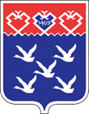 